NAME: xxxx							ACADEMIC YEAR: 20xx-xx
Personal comment: I have known xxx since xxxx, as his/her xxxx. Add your own comment here – see Guidance belowXxx will bring to her/his first post a detailed Early Career Transition document outlining her/his areas of strength and areas for development. This document can form the basis of initial discussions with an ECT Mentor.We require all trainees to undertake an enhanced Disclosure and Barring Service check prior to joining the PGCE and I know of no reason xxxx should not be employed to work with children. I am happy to recommend xxx for a role as xxxxx.<Referee Name>
<Referee Role>
School of Education, University of Exeter
Email: <Referee email address>Guidance for the Personal Comment <please delete this guidance before sending reference>Please avoid using the phrases ‘Outstanding’ or ‘Requires Improvement’.This should be no more than 200 words (not including the set text above).In the comment you might:Comment on the trainee’s professional qualities (e.g. how they respond to feedback/guidance, their work with peers)Comment on the trainee’s academic ability and as their aptitude in school / the classroomIncorporate quotations / comments from feedback from schools (e.g. as recorded on the UVT record or FRAPs)Highlight particular strengths.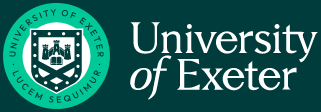 SCHOOL OF EDUCATIONHeavitree Road ExeterEX1 2 LUDate: The PGCE course at the University of Exeter places considerable emphasis on participation, self-direction, creative teaching strategies, and on taking individual responsibility for learning. All students are able to access ECT support from the University of Exeter.   The PGCE course at the University of Exeter places considerable emphasis on participation, self-direction, creative teaching strategies, and on taking individual responsibility for learning. All students are able to access ECT support from the University of Exeter.   The PGCE course at the University of Exeter places considerable emphasis on participation, self-direction, creative teaching strategies, and on taking individual responsibility for learning. All students are able to access ECT support from the University of Exeter.   The PGCE course at the University of Exeter places considerable emphasis on participation, self-direction, creative teaching strategies, and on taking individual responsibility for learning. All students are able to access ECT support from the University of Exeter.   Working above expected level for this point in the training yearWorking at expected level for this point the training yearWorking towards expected level for this point in the training yearAbility to work collaboratively with peers and colleaguesAbility to meet deadlinesWillingness to contribute to the school communityPlanning for learningImaginative and creative teaching ideasRelationships with studentsBehaviour managementConfidence with ICT for teaching and personal useAcademic assignments and tasksAbility to reflect on own teachingPlease note that ratings provided offer tutors’ subjective views of the candidate’s ability as demonstrated on the PGCE Programme and are not equivalent to Ofsted gradings. Some categories may be left blank if the candidate is in the early stages of training and evidence is therefore not yet available on which to make a judgement.Please note that ratings provided offer tutors’ subjective views of the candidate’s ability as demonstrated on the PGCE Programme and are not equivalent to Ofsted gradings. Some categories may be left blank if the candidate is in the early stages of training and evidence is therefore not yet available on which to make a judgement.Please note that ratings provided offer tutors’ subjective views of the candidate’s ability as demonstrated on the PGCE Programme and are not equivalent to Ofsted gradings. Some categories may be left blank if the candidate is in the early stages of training and evidence is therefore not yet available on which to make a judgement.Please note that ratings provided offer tutors’ subjective views of the candidate’s ability as demonstrated on the PGCE Programme and are not equivalent to Ofsted gradings. Some categories may be left blank if the candidate is in the early stages of training and evidence is therefore not yet available on which to make a judgement.